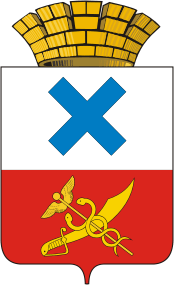 ПОСТАНОВЛЕНИЕадминистрации Муниципального образованиягород Ирбитот  29  апреля   2020 года  № 616-ПАг. ИрбитО выделении бюджетных ассигнований резервного фонда администрации Муниципального образования город Ирбит на предоставление субсидии муниципальному унитарному предприятию Муниципального образования город Ирбит  «Ирбит-Авто-Транс» в связи с  распространением новой коронавирусной инфекции COVID 19 Во исполнение Указа Президента Российской Федерации от 02 апреля 2020 года № 239 «О мерах по обеспечению санитарно-эпидемиологического благополучия населения на территории  Российской Федерации в связи с распространением новой коронавирусной инфекции (COVID 19)», Указа Губернатора Свердловской области от 18 марта 2020 года № 100 – УГ «О введении на территории Свердловской области режима повышенной готовности и принятии дополнительных мер по защите населения от новой  коронавирусной инфекции (2019 – nCoV)»,  на основании Федерального закона от 12.11.2019 № 367 – ФЗ (в редакции от 01.04.2020 года № 103- ФЗ) «О приостановлении действия отдельных положений Бюджетного Кодекса Российской Федерации и установлении особенностей исполнения бюджетов бюджетной системы Российской Федерации в 2020 году», в целях предотвращения ухудшения экономической ситуации муниципального унитарного предприятия Муниципального образования город Ирбит  «Ирбит-Авто-Транс»,  связанной  с мероприятиями по профилактике и устранению последствий распространения коронавирусной инфекции, учитывая служебную записку начальника отдела городского хозяйства администрации Муниципального образования город Ирбит от 28 апреля 2020 года, руководствуясь статьей 27 Устава Муниципального образования город Ирбит, администрация Муниципального образования город ИрбитПОСТАНОВЛЯЕТ:1.Выделить бюджетные ассигнования резервного фонда администрации Муниципального образования город Ирбит в сумме 2 821 900 (два миллиона восемьсот двадцать одна тысяча девятьсот) рублей на предоставление субсидий муниципальному унитарному предприятию Муниципального образования город Ирбит  «Ирбит-Авто-Транс»  на финансовое обеспечение затрат, связанных с осуществлением регулярных перевозок по регулируемым тарифам, на муниципальных маршрутах в период ухудшения экономической ситуации, на фоне ограничительных мер, направленных  на прекращение распространения новой коронавирусной инфекции (2019-nCOV).2. Главным распорядителем средств местного бюджета  определить  администрацию Муниципального образования город Ирбит.3. Начальнику отдела городского хозяйства Коростелевой С.В. подготовить Соглашение на предоставление субсидий на финансовое обеспечение затрат, связанных с осуществлением регулярных перевозок по регулируемым тарифам, на муниципальных маршрутах в период ухудшения экономической ситуации, на фоне ограничительных мер, направленных  на прекращение распространения новой коронавирусной инфекции (2019-nCOV),в соответствии с утвержденным Порядком.4.  Начальнику отдела по бухгалтерскому учету и отчетности администрации Муниципального образования город Ирбит Н.В. Щукиной перечислить субсидии на расчетный счет муниципального унитарного предприятия Муниципального образования город Ирбит  «Ирбит-Авто-Транс»,  в соответствии с заключенным Соглашением. 5. Начальнику отдела организационной работы и документообеспечения администрации  Муниципального образования город Ирбит И.В. Панкрашкиной разместить настоящее постановление на сайте  администрации Муниципального образования город Ирбит.6. Контроль за исполнением настоящего постановления оставляю за собой.Глава Муниципального образования город Ирбит                                                                        Н.В. Юдин